COVID-19: Advice, guidance and Risk Assessment for Clubs and Societies Covid-19 is a new illness that can affect your lungs and airways. It is caused by a virus called Coronavirus. Symptoms can be mild, moderate, severe or fatal. Please see below for a checklist guidance to help Clubs, Societies and students to understand how to participate to activities safely during the coronavirus pandemic. Covid-19 Activities Check List for Clubs and Societies: ☐ Read the latest Government updates and guidelines ☐ Appoint a lead on health and safety within your committee (This person needs to complete Health & Safety online training, the Risk Assessment completion training and be updated on the latest COVID-19 overview/guidance) ☐ Review and update existing Risk Assessments to include COVID-19 risk management or review and submit and additional COVID-19 Risk Assessment covering additional risks ☐ Share the results of the risk assessment with your members and on your website and Groups Hub, this has to be available for download. ☐ Check in advance if the facilities you want to use have reopened and their guidance for returning to activity ☐ Register any activities that your club is planning to organise on SUSU website at least 5 working days before the activity will take place ☐ Check the RA of any venue/location or facility where the Club or Society intend to hold the event and share guidance with members ☐ The activity can go ahead once you have received the confirmation from SUSU staff. As a SUSU affiliated Club or Society, you must protect people from harm. This includes taking reasonable steps to protect your members and others from coronavirus. This risk assessment will help you manage risk and protect people. In this Risk Assessment we expect you to: Identify what activity or situations might cause transmission of the virus; Think about who could be at riskDecide how likely it is that someone could be exposedAct to remove the activity or situation, or if this isn’t possible, control the risk. This is a draft copy of a generic Risk Assessment for dealing with the current Covid-19 situation. It is not likely to cover all scenarios and each Club or Society should consider their own unique circumstances.   Assessment Guidance Risk AssessmentRisk AssessmentRisk AssessmentRisk AssessmentRisk AssessmentRisk Assessment for the activity ofBadmintonBadmintonDate08/10/2020Committee Member (Name and Role)Keya Patani - PresidentAssessor (Name,  Role and position to qualify sign off of document i.e Coach)Patrick AdairPatrick AdairSigned off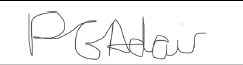 HazardActionWho might be harmed(user; those nearby; those in the vicinity; members of the public)InherentInherentInherentResidualResidualResidualFurther controls (use the risk hierarchy)HazardActionWho might be harmed(user; those nearby; those in the vicinity; members of the public)LikelihoodImpactScoreControl measures (use the risk hierarchy)LikelihoodImpactScoreFurther controls (use the risk hierarchy)Covid-191. Hand washingClubs/Soc Members Vulnerable groups – Elderly, Pregnant members, those with existing underlying health conditions Anyone else who physically comes in contact with you in relation to your activity 155Use jubilee sports centre facilities and guidelines.Tell players to wash their hands before and after a session and to sanitise their hands regularly during a session.133Tell players to bring their own hand sanitiser if Jubilee doesn’t provide sanitiser for the sports hall.The advice from Badminton England is that shuttle sharing is permitted as long as players wash their hands before and after play.The club has its own shuttles which it puts between courts. We cannot sanitise the shuttles however.Covid-192. Social DistancingClub/Socs Members Vulnerable groups – Elderly, Pregnant members, those with existing underlying health conditions Anyone else who physically comes in contact with you in relation to your activity 2510Following badminton England guidelines for return to play.Social Distancing - Reducing the number of persons in any activity area to comply with the 2-metre gap recommended by the Public Health Agency https://www.publichealth.hscni.net/news/covid-19-coronavirus  https://www.gov.uk/government/publications/covid-19-guidance-on-social-distancing-and-for-vulnerable-people 236SUBAD will follow the Jubilee sports centre regulations and protocols.Members have been told to wear a mask when walking around the buildingTo maintain social distancing a booking system provided by Jubilee Sports centre will be put in place to manage session numbers.-There will be no physical contact including handshakes or gatherings once the game has finished.a maximum of 4 people per court and a coach that must stay 2m apart from the court.Covid-193. Social Distancing – Where people are unable to keep required distanceClub/Socs Members Vulnerable groups – Elderly, Pregnant members, those with existing underlying health conditions Anyone else who physically comes in contact with you in relation to your activity 3515Players will be 2m apart at all times when off court.When on court, normal doubles can be played since Badminton England permits it. Players will be advised to try not to get too close to each other.2510Where it’s not possible for people to be 2m apart, you should do everything practical to manage the transmission risk by: Reduce doubles play and instead play more singles and half court singles.Staggering arrival and departure times Reducing the number of people each person has contact with by fixing the who plays on each court.The only touch points are the shuttlecocks and members will be told to sanitise their hands after coming off court.No spectating is allowed. People can only sit behind a court if they are signed up to that training session and are playing on that court and are having a rest from playing. We closely monitor who attends training and make sure that there are no spectators.Covid-194. Movement around BuildingsClub/Socs Members Vulnerable groups – Elderly, Pregnant members, those with existing underlying health conditions Anyone else who physically comes in contact with you in relation to your activity 3515Players attending a session will not be able to move between courts. Where there are 6 people on a court they can only rest directly behind their allocated court.236Allocate court groups before session and not have movement between courts.Shuttles will be placed by each court so there will be no movement to get shuttlesMembers will be told to wear a mask when moving around the building and wear the mask when not playing on court.Covid-195. Explain the changes you are planning to make your activity Safely Club/Socs Members Vulnerable groups – Elderly, Pregnant members, those with existing underlying health conditions Anyone else who physically comes in contact with you in relation to your activity The risk assessment will be uploaded for all players to see.All communications will be through the SUBAD facebook page and before each session players will be reminded to wash their hands and sanitise.If any player does not have facebook, they will be emailed on their university email.Players should place their badminton bags 2m apart behind the court they have been allocated and not move for the duration of the session.Where sessions are divided in 2, the players of the first session will leave 15 mins before the players of the 2nd session arrive.We use the Sports and wellbeing booking system to ensure that the numbers coming to our session comply with the venue capacity and rules. From now on all sessions will have 20 people until further notice.We have a sign up in place so that once people have booked through sports and wellbeing they tell us and we allocate them to a court. This is posted on our Facebook group that has all our members on it.All members have been told that there are no changing rooms and showers. They have been told that they must bring their own water bottles and they cannot drink from the fountains.Covid-196. Protecting people who are at higher risk You should think about Club/Socs Members Vulnerable groups – Elderly, Pregnant members, those with existing underlying health conditions Anyone else who physically comes in contact with you in relation to your activity 4520Ask members to clarify if they have any specific health conditions which may put them in the ‘at risk’ categoryHelping members at increased risk to engage from home, either in their current role or an alternative role Planning for members who need to self-isolate. 2510If there are a large number of at risk people then we will think about keeping one of the sessions just for them each week so they can play and be in the same group each week.COVID officer from club will come to the hall slightly earlier to make sure that everything is okay.Covid-197. Symptoms of Covid-19 Club/Soc Members Vulnerable groups – Elderly, Pregnant members, those with existing underlying health conditions Anyone else who physically comes in contact with you in relation to your activity 4520If member becomes unwell with a new continuous cough or s high temperature, they will be sent home and advised to follow the stay at home guidance. Committee Members will maintain regular contact with members during this time. If advised that a member has developed Covid-19 and that they were recently in contact with member, the Club/Socs committee will contact SUSU Activities Team and will encourage the person to contact Public Health England to discuss the case, identify people who have been in contact with them and will take advice on any actions or precautions that should be taken. https://www.publichealth.hscni.net/ 3515We cannot really provide an alternative for people who are shielding in their homes but we will involve them in all social events via an online video chatting platform such as Microsoft teams.We will also try and set up a scheme whereby is a person gets ill and has to quarantine, someone in the club can volunteer to drop of their groceries to them safely if feasible.Covid-198. Face coverings Club/Soc Members Vulnerable groups – Elderly, Pregnant members, those with existing underlying health conditions Anyone else who physically comes in contact with you in relation to your activity Everyone attending a session must wear a mask until they enter the hall.They will not have to wear a mask during play as per Badminton England guidelines.Members will be asked to wear face masks when travelling to matches when appropriateFace coverings that cannot be adequately disinfected (e.g. disposable half masks) should not be used by more than one individual.  Reference https://www.hse.gov.uk/news/face-mask-ppe-rpe-coronavirus.htm Covid-199. Mental Health  Club/Soc Members Vulnerable groups – Elderly, Pregnant members, those with existing underlying health conditions Anyone else who physically comes in contact with you in relation to your activity 3515The president has taken the WIDE training and the welfare officer will also take the WIDE training. The president has created a summary document of resources given in the WIDE training and the social secretaries and welfare officers have access to this to ensure that they can guide anyone suffering from any problems to the right place and offer support.Promotion of mental health resources will be done on the SUBAD facebook group for 2020/21. 248Regular communication of mental health information and SUSU policies for those who need additional support. Covid-1910. Physical Activities  Club/Socs Members Vulnerable groups – Elderly, Pregnant members, those with existing underlying health conditions Anyone else who physically comes in contact with you in relation to your activity 3515Ensure regular review of Government guidelines before engaging in physical activities.The Badminton England guidelines will be strictly adhered to: https://www.badmintonengland.co.uk/media/8903/rtp-clubs-2.pdf 2510The president will clearly communicate the protocol for each training session so that COVID safe play can ensue.The COVID officer will arrive to training early to make sure everything is in order. We will make sure that we comply in accordance to Sports and Wellbeing’s policies.Players will come changed and ready to play so that they do not have to leave the sports hall at all (only to go to the toilet)Covid-1911. Travelling for physical activity Club/Socs Members Vulnerable groups – Elderly, Pregnant members, those with existing underlying health conditions Anyone else who physically comes in contact with you in relation to your activity Continue to review guidelines prior to traveling.There will be no travelling until Jan 2021 when BUCS matches resume.Covid-1912. Sharing equipment (sport and non-sport) Club/Socs Members Vulnerable groups – Elderly, Pregnant members, those with existing underlying health conditions Anyone else who physically comes in contact with you in relation to your activity Players will be told not to share equipment such as rackets. They will be told to bring their own water bottles and towels.Shuttles will be shared but a tube will be allocated to each court of 6 people and people from other courts will not be able to use shuttles from a court that is not theirs.Players will be told to sanitise their hands after coming off court and then wash their hands thoroughly after the session.PART B – Action PlanPART B – Action PlanPART B – Action PlanPART B – Action PlanPART B – Action PlanPART B – Action PlanPART B – Action PlanRisk Assessment Action PlanRisk Assessment Action PlanRisk Assessment Action PlanRisk Assessment Action PlanRisk Assessment Action PlanRisk Assessment Action PlanRisk Assessment Action PlanPart no.Action to be taken, incl. CostBy whomTarget dateReview dateOutcome at review dateOutcome at review date1Players will be advised to wash hands thoroughly before and after each session and hand sanitise in between.Committee2Communicate social distancing at training sessions policy to players.Players and coaches5/10/2031/10/203We will review our sessions and reduce numbers if social distancing cannot be maintained but this is unlikely.Committee31/10/204Get familiar with the chosen booking system. We will be using the Jubilee sports centre mandatory system. Committee will allocated people to courts.President/VP/welfare officer5/10/2031/10/205Communicate changes to group.President5/10/206Identify high risk participants and determine and determine what they would prefer in terms of training. The risk assessment will be shared with them allowing them to make their own decision.President17/5/2031/10/20207Implement the use of the booking system and review how well it is working.President, vice president and welfare officer.31/10/208Communicate the face covering policy to all playersCommittee5/10/209Promote mental health resources to all playersWelfare officer, Social secs.05/10/2029/01/2110Send Badminton England’s guidelines to all committee membersPresident31/7/205/10/2011Review travel guidelines.Committee, members10/1/2112Communicate the guidelines to the players..committee5/10/20Responsible Committee members signature: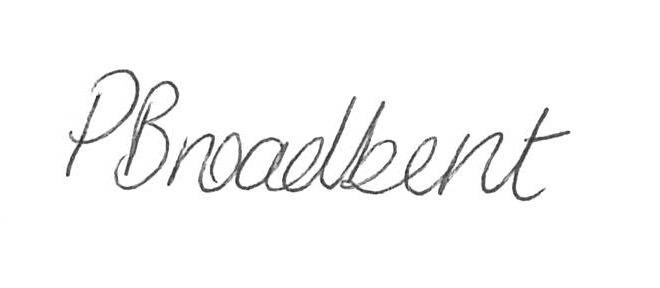 Responsible Committee members signature:Responsible Committee members signature:Responsible Committee members signature:Responsible Assessor signature: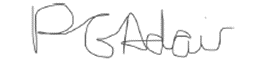 Responsible Assessor signature:Responsible Assessor signature:Print name: Philly BroadbentPrint name: Philly BroadbentPrint name: Philly BroadbentDate:08/10/20Print name: Patrick AdairPrint name: Patrick AdairDate:08/10/2020EliminateRemove the hazard wherever possible which negates the need for further controlsIf this is not possible then explain whySubstituteReplace the hazard with one less hazardousIf not possible then explain whyPhysical controlsExamples: enclosure, fume cupboard, glove boxLikely to still require admin controls as wellAdmin controlsExamples: training, supervision, signagePersonal protectionExamples: respirators, safety specs, glovesLast resort as it only protects the individualLIKELIHOOD5510152025LIKELIHOOD448121620LIKELIHOOD33691215LIKELIHOOD2246810LIKELIHOOD11234512345IMPACTIMPACTIMPACTIMPACTIMPACTLikelihoodLikelihood1Rare e.g. 1 in 100,000 chance or higher2Unlikely e.g. 1 in 10,000 chance or higher3Possible e.g. 1 in 1,000 chance or higher4Likely e.g. 1 in 100 chance or higher5Very Likely e.g. 1 in 10 chance or higherImpactImpactHealth & Safety1Trivial - insignificantVery minor injuries e.g. slight bruising2MinorInjuries or illness e.g. small cut or abrasion which require basic first aid treatment even in self-administered.  3ModerateInjuries or illness e.g. strain or sprain requiring first aid or medical support.  4Major Injuries or illness e.g. broken bone requiring medical support >24 hours and time off work >4 weeks.5Severe – extremely significantFatality or multiple serious injuries or illness requiring hospital admission or significant time off work.  